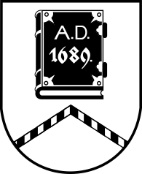 ALŪKSNES NOVADA PAŠVALDĪBAĪPAŠUMU ATSAVINĀŠANAS KOMISIJASĒDE Nr.812.03.2024., plkst. 14:00Dārza ielā 11, Alūksnē, Alūksnes novadā, zālē, 1.stāvāDarba kārtībā:Par nekustamā īpašuma – dzīvokļa “Liepna 4”-1, Liepnā, Liepnas pagastā, Alūksnes novadā izsoli.Par nekustamā īpašuma – dzīvokļa Vējakalna iela 4A-1, Alūksnē, Alūksnes novadā izsoli.Par nekustamā īpašuma – dzīvokļa Vējakalna iela 4A-2, Alūksnē, Alūksnes novadā izsoli.Par nosacītās cenas apstiprināšanu nekustamajam īpašumam “Zvaniņi”, Jaunannā, Jaunannas pagastā, Alūksnes novadā.Par izsoles noteikumu apstiprināšanu nekustamajam īpašumam “Zvaniņi”, Jaunannā, Jaunannas pagastā, Alūksnes novadā.Par nosacītās cenas apstiprināšanu kustamai mantai – automobilim VW CARAVELLE ar valsts reģistrācijas numuru HZ 7241.Par izsoles noteikumu apstiprināšanu kustamai mantai – automobilim VW CARAVELLE ar valsts reģistrācijas numuru HZ 7241.